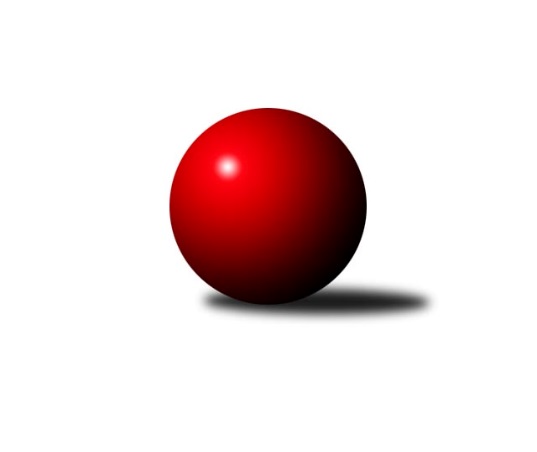 Č.7Ročník 2022/2023	2.5.2024 Krajský přebor KV 2022/2023Statistika 7. kolaTabulka družstev:		družstvo	záp	výh	rem	proh	skore	sety	průměr	body	plné	dorážka	chyby	1.	Kuželky Aš B	7	7	0	0	93 : 19 	(40.0 : 18.0)	2547	14	1757	790	34.7	2.	Sokol Teplá	7	5	0	2	68 : 44 	(53.0 : 31.0)	2414	10	1696	718	45.4	3.	TJ Lomnice C	6	4	1	1	58 : 38 	(25.5 : 24.5)	2454	9	1705	749	55.5	4.	TJ Lomnice E	6	3	1	2	53 : 43 	(34.0 : 28.0)	2410	7	1715	695	54.7	5.	Loko Cheb C	6	3	0	3	47 : 49 	(24.0 : 38.0)	2382	6	1712	670	57.2	6.	Kuželky Aš C	7	2	2	3	49 : 63 	(23.5 : 24.5)	2438	6	1716	721	50.9	7.	KK Karlovy Vary	6	2	1	3	42 : 54 	(15.5 : 30.5)	2448	5	1711	736	48	8.	TJ Šabina	7	2	1	4	50 : 62 	(35.0 : 35.0)	2395	5	1699	696	46.9	9.	TJ Lomnice D	6	1	1	4	36 : 60 	(29.5 : 42.5)	2388	3	1688	700	53.3	10.	Slovan K.Vary C	6	1	1	4	31 : 65 	(25.0 : 27.0)	2372	3	1679	692	53.8	11.	TJ Jáchymov B	6	1	0	5	33 : 63 	(27.0 : 33.0)	2319	2	1645	675	67.3Tabulka doma:		družstvo	záp	výh	rem	proh	skore	sety	průměr	body	maximum	minimum	1.	Sokol Teplá	4	4	0	0	52 : 12 	(37.0 : 11.0)	2498	8	2564	2446	2.	Kuželky Aš B	3	3	0	0	44 : 4 	(23.0 : 7.0)	2654	6	2680	2627	3.	Loko Cheb C	3	3	0	0	38 : 10 	(20.0 : 16.0)	2536	6	2567	2489	4.	TJ Lomnice E	4	3	0	1	41 : 23 	(25.0 : 23.0)	2378	6	2464	2328	5.	TJ Lomnice C	3	2	1	0	32 : 16 	(14.5 : 9.5)	2359	5	2412	2298	6.	Kuželky Aš C	4	2	1	1	35 : 29 	(8.0 : 4.0)	2578	5	2617	2557	7.	TJ Šabina	3	2	0	1	32 : 16 	(20.0 : 12.0)	2435	4	2494	2390	8.	KK Karlovy Vary	3	2	0	1	28 : 20 	(9.5 : 16.5)	2446	4	2480	2420	9.	TJ Lomnice D	3	1	1	1	26 : 22 	(16.0 : 20.0)	2337	3	2356	2309	10.	TJ Jáchymov B	2	1	0	1	16 : 16 	(13.0 : 11.0)	2351	2	2352	2350	11.	Slovan K.Vary C	3	0	1	2	15 : 33 	(10.0 : 6.0)	2361	1	2495	2187Tabulka venku:		družstvo	záp	výh	rem	proh	skore	sety	průměr	body	maximum	minimum	1.	Kuželky Aš B	4	4	0	0	49 : 15 	(17.0 : 11.0)	2551	8	2677	2474	2.	TJ Lomnice C	3	2	0	1	26 : 22 	(11.0 : 15.0)	2441	4	2543	2310	3.	Slovan K.Vary C	3	1	0	2	16 : 32 	(15.0 : 21.0)	2397	2	2491	2238	4.	Sokol Teplá	3	1	0	2	16 : 32 	(16.0 : 20.0)	2372	2	2505	2287	5.	TJ Lomnice E	2	0	1	1	12 : 20 	(9.0 : 5.0)	2421	1	2437	2405	6.	KK Karlovy Vary	3	0	1	2	14 : 34 	(6.0 : 14.0)	2448	1	2594	2345	7.	Kuželky Aš C	3	0	1	2	14 : 34 	(15.5 : 20.5)	2367	1	2434	2260	8.	TJ Šabina	4	0	1	3	18 : 46 	(15.0 : 23.0)	2382	1	2416	2352	9.	TJ Lomnice D	3	0	0	3	10 : 38 	(13.5 : 22.5)	2413	0	2444	2382	10.	Loko Cheb C	3	0	0	3	9 : 39 	(4.0 : 22.0)	2330	0	2406	2276	11.	TJ Jáchymov B	4	0	0	4	17 : 47 	(14.0 : 22.0)	2309	0	2388	2263Tabulka podzimní části:		družstvo	záp	výh	rem	proh	skore	sety	průměr	body	doma	venku	1.	Kuželky Aš B	7	7	0	0	93 : 19 	(40.0 : 18.0)	2547	14 	3 	0 	0 	4 	0 	0	2.	Sokol Teplá	7	5	0	2	68 : 44 	(53.0 : 31.0)	2414	10 	4 	0 	0 	1 	0 	2	3.	TJ Lomnice C	6	4	1	1	58 : 38 	(25.5 : 24.5)	2454	9 	2 	1 	0 	2 	0 	1	4.	TJ Lomnice E	6	3	1	2	53 : 43 	(34.0 : 28.0)	2410	7 	3 	0 	1 	0 	1 	1	5.	Loko Cheb C	6	3	0	3	47 : 49 	(24.0 : 38.0)	2382	6 	3 	0 	0 	0 	0 	3	6.	Kuželky Aš C	7	2	2	3	49 : 63 	(23.5 : 24.5)	2438	6 	2 	1 	1 	0 	1 	2	7.	KK Karlovy Vary	6	2	1	3	42 : 54 	(15.5 : 30.5)	2448	5 	2 	0 	1 	0 	1 	2	8.	TJ Šabina	7	2	1	4	50 : 62 	(35.0 : 35.0)	2395	5 	2 	0 	1 	0 	1 	3	9.	TJ Lomnice D	6	1	1	4	36 : 60 	(29.5 : 42.5)	2388	3 	1 	1 	1 	0 	0 	3	10.	Slovan K.Vary C	6	1	1	4	31 : 65 	(25.0 : 27.0)	2372	3 	0 	1 	2 	1 	0 	2	11.	TJ Jáchymov B	6	1	0	5	33 : 63 	(27.0 : 33.0)	2319	2 	1 	0 	1 	0 	0 	4Tabulka jarní části:		družstvo	záp	výh	rem	proh	skore	sety	průměr	body	doma	venku	1.	Kuželky Aš C	0	0	0	0	0 : 0 	(0.0 : 0.0)	0	0 	0 	0 	0 	0 	0 	0 	2.	TJ Lomnice E	0	0	0	0	0 : 0 	(0.0 : 0.0)	0	0 	0 	0 	0 	0 	0 	0 	3.	KK Karlovy Vary	0	0	0	0	0 : 0 	(0.0 : 0.0)	0	0 	0 	0 	0 	0 	0 	0 	4.	Slovan K.Vary C	0	0	0	0	0 : 0 	(0.0 : 0.0)	0	0 	0 	0 	0 	0 	0 	0 	5.	Loko Cheb C	0	0	0	0	0 : 0 	(0.0 : 0.0)	0	0 	0 	0 	0 	0 	0 	0 	6.	TJ Jáchymov B	0	0	0	0	0 : 0 	(0.0 : 0.0)	0	0 	0 	0 	0 	0 	0 	0 	7.	TJ Lomnice C	0	0	0	0	0 : 0 	(0.0 : 0.0)	0	0 	0 	0 	0 	0 	0 	0 	8.	Kuželky Aš B	0	0	0	0	0 : 0 	(0.0 : 0.0)	0	0 	0 	0 	0 	0 	0 	0 	9.	TJ Lomnice D	0	0	0	0	0 : 0 	(0.0 : 0.0)	0	0 	0 	0 	0 	0 	0 	0 	10.	TJ Šabina	0	0	0	0	0 : 0 	(0.0 : 0.0)	0	0 	0 	0 	0 	0 	0 	0 	11.	Sokol Teplá	0	0	0	0	0 : 0 	(0.0 : 0.0)	0	0 	0 	0 	0 	0 	0 	0 Zisk bodů pro družstvo:		jméno hráče	družstvo	body	zápasy	v %	dílčí body	sety	v %	1.	Ivona Mašková 	Kuželky Aš C 	12	/	7	(86%)		/		(%)	2.	Vladislav Urban 	Kuželky Aš B 	11	/	6	(92%)		/		(%)	3.	Jaroslav Bulant 	Kuželky Aš B 	10	/	6	(83%)		/		(%)	4.	Martin Hurta 	Kuželky Aš C 	10	/	6	(83%)		/		(%)	5.	Jiří Velek 	Sokol Teplá 	10	/	7	(71%)		/		(%)	6.	Petr Tauber 	Sokol Teplá 	10	/	7	(71%)		/		(%)	7.	Jiří Beneš ml.	TJ Šabina  	10	/	7	(71%)		/		(%)	8.	Jiří Nováček 	Loko Cheb C 	9	/	5	(90%)		/		(%)	9.	Dagmar Jedličková 	Kuželky Aš B 	8	/	4	(100%)		/		(%)	10.	Jan Horák 	Sokol Teplá 	8	/	5	(80%)		/		(%)	11.	Josef Veverka 	TJ Lomnice D 	8	/	5	(80%)		/		(%)	12.	Lubomír Hromada 	TJ Lomnice C 	8	/	5	(80%)		/		(%)	13.	Eva Nováčková 	Loko Cheb C 	8	/	5	(80%)		/		(%)	14.	Miroslav Pešťák 	Sokol Teplá 	8	/	6	(67%)		/		(%)	15.	Jiří Flejšar 	TJ Lomnice C 	8	/	6	(67%)		/		(%)	16.	Lukáš Kožíšek 	TJ Lomnice E 	8	/	6	(67%)		/		(%)	17.	Václav Zeman 	KK Karlovy Vary 	8	/	6	(67%)		/		(%)	18.	Luboš Axamský 	Sokol Teplá 	8	/	7	(57%)		/		(%)	19.	Jaromír Černý 	TJ Šabina  	8	/	7	(57%)		/		(%)	20.	Albert Kupčík 	TJ Lomnice D 	6	/	4	(75%)		/		(%)	21.	Luděk Kratochvíl 	Kuželky Aš B 	6	/	4	(75%)		/		(%)	22.	Štefan Mrenica 	TJ Jáchymov B 	6	/	4	(75%)		/		(%)	23.	Václav Pilař 	Kuželky Aš B 	6	/	4	(75%)		/		(%)	24.	Andrea Ječmenová 	TJ Lomnice E 	6	/	4	(75%)		/		(%)	25.	Petra Prouzová 	TJ Lomnice E 	6	/	5	(60%)		/		(%)	26.	Klára Egererová 	TJ Lomnice E 	6	/	5	(60%)		/		(%)	27.	Luděk Stríž 	Slovan K.Vary C 	6	/	5	(60%)		/		(%)	28.	Jiří Šeda 	TJ Jáchymov B 	6	/	5	(60%)		/		(%)	29.	Miroslav Handšuh 	Slovan K.Vary C 	6	/	5	(60%)		/		(%)	30.	Martina Pospíšilová 	Kuželky Aš B 	6	/	5	(60%)		/		(%)	31.	Hanuš Slavík 	TJ Lomnice D 	6	/	5	(60%)		/		(%)	32.	Tomáš Seidl 	TJ Šabina  	6	/	5	(60%)		/		(%)	33.	Lubomír Martinek 	KK Karlovy Vary 	6	/	6	(50%)		/		(%)	34.	Vlastimil Čegan 	TJ Jáchymov B 	6	/	6	(50%)		/		(%)	35.	Xenie Sekáčová 	TJ Lomnice C 	6	/	6	(50%)		/		(%)	36.	Jana Hamrová 	Loko Cheb C 	6	/	6	(50%)		/		(%)	37.	Vítězslav Vodehnal 	KK Karlovy Vary 	6	/	6	(50%)		/		(%)	38.	Petr Sacher 	TJ Lomnice C 	6	/	6	(50%)		/		(%)	39.	Petr Lidmila 	TJ Lomnice C 	6	/	6	(50%)		/		(%)	40.	Jiří Bláha 	Kuželky Aš C 	6	/	7	(43%)		/		(%)	41.	Soňa Šimáčková 	TJ Lomnice E 	5	/	6	(42%)		/		(%)	42.	Ladislav Litvák 	TJ Lomnice E 	4	/	2	(100%)		/		(%)	43.	Ladislav Martínek 	TJ Jáchymov B 	4	/	3	(67%)		/		(%)	44.	Martin Bezouška 	TJ Jáchymov B 	4	/	3	(67%)		/		(%)	45.	Ivan Rambousek 	Loko Cheb C 	4	/	3	(67%)		/		(%)	46.	Jiří Šafr 	Slovan K.Vary C 	4	/	4	(50%)		/		(%)	47.	Jaroslav Solín 	Kuželky Aš B 	4	/	4	(50%)		/		(%)	48.	Martina Sobotková 	Slovan K.Vary C 	4	/	4	(50%)		/		(%)	49.	Helena Pollnerová 	TJ Lomnice D 	4	/	5	(40%)		/		(%)	50.	Jan Pollner 	TJ Lomnice D 	4	/	5	(40%)		/		(%)	51.	Daniel Hussar 	Loko Cheb C 	4	/	5	(40%)		/		(%)	52.	Petr Čolák 	KK Karlovy Vary 	4	/	5	(40%)		/		(%)	53.	Marek Zvěřina 	TJ Šabina  	4	/	6	(33%)		/		(%)	54.	Eduard Seidl 	TJ Šabina  	4	/	6	(33%)		/		(%)	55.	Václav Mašek 	Kuželky Aš C 	4	/	6	(33%)		/		(%)	56.	Vladimír Veselý ml.	Kuželky Aš C 	3	/	4	(38%)		/		(%)	57.	Ludvík Maňák 	TJ Lomnice D 	2	/	1	(100%)		/		(%)	58.	Stanislav Květoň 	TJ Šabina  	2	/	1	(100%)		/		(%)	59.	Libor Kupka 	KK Karlovy Vary 	2	/	1	(100%)		/		(%)	60.	Lukáš Zeman 	Slovan K.Vary C 	2	/	2	(50%)		/		(%)	61.	Dominik Kopčík 	Kuželky Aš C 	2	/	2	(50%)		/		(%)	62.	Libuše Korbelová 	TJ Lomnice C 	2	/	2	(50%)		/		(%)	63.	Jan Ritschel 	TJ Lomnice E 	2	/	2	(50%)		/		(%)	64.	Josef Bílek 	Sokol Teplá 	2	/	3	(33%)		/		(%)	65.	František Seidl 	TJ Šabina  	2	/	3	(33%)		/		(%)	66.	Hana Makarová 	TJ Jáchymov B 	2	/	3	(33%)		/		(%)	67.	Václav Veselý 	Kuželky Aš B 	2	/	3	(33%)		/		(%)	68.	Miroslava Boková 	Sokol Teplá 	2	/	3	(33%)		/		(%)	69.	Pavlína Stašová 	Slovan K.Vary C 	2	/	4	(25%)		/		(%)	70.	Jiří Hojsák 	KK Karlovy Vary 	2	/	4	(25%)		/		(%)	71.	Josef Ženíšek 	KK Karlovy Vary 	2	/	4	(25%)		/		(%)	72.	Iva Knesplová Koubková 	TJ Lomnice E 	2	/	5	(20%)		/		(%)	73.	Gerhardt Brandl 	TJ Šabina  	2	/	5	(20%)		/		(%)	74.	Petr Janda 	TJ Lomnice C 	2	/	5	(20%)		/		(%)	75.	Vladimír Krýsl 	Loko Cheb C 	2	/	5	(20%)		/		(%)	76.	Jaroslava Chlupová 	Slovan K.Vary C 	2	/	5	(20%)		/		(%)	77.	Jiří Čížek 	Loko Cheb C 	2	/	6	(17%)		/		(%)	78.	Ota Laudát 	Kuželky Aš C 	2	/	6	(17%)		/		(%)	79.	Ivana Nová 	TJ Jáchymov B 	1	/	3	(17%)		/		(%)	80.	Kateřina Hlaváčová 	Slovan K.Vary C 	1	/	4	(13%)		/		(%)	81.	Jiří Vácha 	Loko Cheb C 	0	/	1	(0%)		/		(%)	82.	Václav Hlaváč ml.	Slovan K.Vary C 	0	/	1	(0%)		/		(%)	83.	Roman Bláha 	TJ Šabina  	0	/	1	(0%)		/		(%)	84.	Michaela Pešková 	TJ Šabina  	0	/	1	(0%)		/		(%)	85.	Jaroslav Kovář 	TJ Jáchymov B 	0	/	1	(0%)		/		(%)	86.	Jana Lukášková 	Sokol Teplá 	0	/	1	(0%)		/		(%)	87.	Luboš Kožíšek 	TJ Lomnice E 	0	/	1	(0%)		/		(%)	88.	Blanka Martinková 	KK Karlovy Vary 	0	/	2	(0%)		/		(%)	89.	Jitka Laudátová 	Kuželky Aš C 	0	/	3	(0%)		/		(%)	90.	František Živný 	TJ Jáchymov B 	0	/	3	(0%)		/		(%)	91.	Rostislav Milota 	Sokol Teplá 	0	/	3	(0%)		/		(%)	92.	Josef Zvěřina 	TJ Lomnice D 	0	/	3	(0%)		/		(%)	93.	Jaroslav Stulík 	TJ Jáchymov B 	0	/	5	(0%)		/		(%)Průměry na kuželnách:		kuželna	průměr	plné	dorážka	chyby	výkon na hráče	1.	Kuželky Aš, 1-4	2545	1775	770	50.6	(424.2)	2.	Lokomotiva Cheb, 1-2	2502	1755	747	51.5	(417.1)	3.	Karlovy Vary, 1-4	2431	1711	720	49.4	(405.3)	4.	Sokol Teplá, 1-4	2431	1694	737	43.5	(405.3)	5.	TJ Šabina, 1-2	2386	1709	677	54.3	(397.7)	6.	Jáchymov, 1-2	2367	1644	723	48.5	(394.6)	7.	Lomnice, 1-4	2348	1667	681	60.4	(391.5)Nejlepší výkony na kuželnách:Kuželky Aš, 1-4Kuželky Aš B	2680	3. kolo	Petr Čolák 	KK Karlovy Vary	497	2. koloKuželky Aš B	2677	4. kolo	Martina Pospíšilová 	Kuželky Aš B	488	4. koloKuželky Aš B	2627	6. kolo	Jaroslav Bulant 	Kuželky Aš B	486	6. koloKuželky Aš C	2617	4. kolo	Ivona Mašková 	Kuželky Aš C	479	5. koloKK Karlovy Vary	2594	2. kolo	Vladislav Urban 	Kuželky Aš B	474	3. koloKuželky Aš C	2571	2. kolo	Martin Hurta 	Kuželky Aš C	462	2. koloKuželky Aš C	2568	5. kolo	Václav Pilař 	Kuželky Aš B	461	4. koloKuželky Aš C	2557	7. kolo	Jaroslav Bulant 	Kuželky Aš B	461	3. koloKK Karlovy Vary	2509	6. kolo	Martin Hurta 	Kuželky Aš C	460	4. koloLoko Cheb C	2406	5. kolo	Ivona Mašková 	Kuželky Aš C	458	4. koloLokomotiva Cheb, 1-2Loko Cheb C	2567	1. kolo	Jiří Nováček 	Loko Cheb C	480	1. koloLoko Cheb C	2552	4. kolo	Jiří Flejšar 	TJ Lomnice C	470	4. koloSlovan K.Vary C	2491	1. kolo	Ivan Rambousek 	Loko Cheb C	463	6. koloLoko Cheb C	2489	6. kolo	Luděk Stríž 	Slovan K.Vary C	455	1. koloTJ Lomnice C	2471	4. kolo	Albert Kupčík 	TJ Lomnice D	453	6. koloTJ Lomnice D	2444	6. kolo	Miroslav Handšuh 	Slovan K.Vary C	449	1. kolo		. kolo	Jiří Nováček 	Loko Cheb C	448	6. kolo		. kolo	Jiří Nováček 	Loko Cheb C	438	4. kolo		. kolo	Eva Nováčková 	Loko Cheb C	437	6. kolo		. kolo	Daniel Hussar 	Loko Cheb C	436	4. koloKarlovy Vary, 1-4TJ Lomnice C	2543	2. kolo	Lubomír Martinek 	KK Karlovy Vary	457	3. koloKuželky Aš B	2520	5. kolo	Martina Sobotková 	Slovan K.Vary C	457	4. koloSlovan K.Vary C	2495	5. kolo	Lubomír Hromada 	TJ Lomnice C	454	2. koloKK Karlovy Vary	2480	7. kolo	Jaroslav Bulant 	Kuželky Aš B	452	5. koloSlovan K.Vary C	2462	4. kolo	Václav Zeman 	KK Karlovy Vary	449	7. koloKK Karlovy Vary	2439	3. kolo	Petr Lidmila 	TJ Lomnice C	447	2. koloTJ Lomnice E	2437	7. kolo	Xenie Sekáčová 	TJ Lomnice C	444	2. koloKK Karlovy Vary	2420	4. kolo	Miroslav Handšuh 	Slovan K.Vary C	442	5. koloTJ Šabina 	2416	6. kolo	Miroslav Handšuh 	Slovan K.Vary C	441	2. koloSlovan K.Vary C	2402	6. kolo	Petr Čolák 	KK Karlovy Vary	438	4. koloSokol Teplá, 1-4Sokol Teplá	2564	5. kolo	Miroslav Pešťák 	Sokol Teplá	463	1. koloSokol Teplá	2518	1. kolo	Miroslav Pešťák 	Sokol Teplá	450	4. koloSokol Teplá	2465	4. kolo	Petr Tauber 	Sokol Teplá	449	5. koloSokol Teplá	2446	7. kolo	Petr Tauber 	Sokol Teplá	448	7. koloKuželky Aš C	2434	1. kolo	Miroslav Pešťák 	Sokol Teplá	444	5. koloTJ Šabina 	2374	4. kolo	Jan Horák 	Sokol Teplá	438	5. koloKK Karlovy Vary	2345	5. kolo	Vítězslav Vodehnal 	KK Karlovy Vary	438	5. koloLoko Cheb C	2309	7. kolo	Jiří Velek 	Sokol Teplá	430	5. kolo		. kolo	František Seidl 	TJ Šabina 	430	4. kolo		. kolo	Petr Tauber 	Sokol Teplá	423	1. koloTJ Šabina, 1-2TJ Šabina 	2494	2. kolo	Jaroslav Bulant 	Kuželky Aš B	469	7. koloKuželky Aš B	2474	7. kolo	Jiří Nováček 	Loko Cheb C	460	2. koloTJ Šabina 	2420	5. kolo	Jiří Beneš ml.	TJ Šabina 	444	5. koloTJ Šabina 	2390	7. kolo	Eduard Seidl 	TJ Šabina 	436	5. koloLoko Cheb C	2276	2. kolo	Marek Zvěřina 	TJ Šabina 	429	2. koloTJ Jáchymov B	2263	5. kolo	Vladislav Urban 	Kuželky Aš B	429	7. kolo		. kolo	Jiří Beneš ml.	TJ Šabina 	428	2. kolo		. kolo	Jiří Beneš ml.	TJ Šabina 	427	7. kolo		. kolo	Jaromír Černý 	TJ Šabina 	424	7. kolo		. kolo	Jaromír Černý 	TJ Šabina 	423	5. koloJáchymov, 1-2Kuželky Aš B	2531	2. kolo	Štefan Mrenica 	TJ Jáchymov B	461	2. koloTJ Jáchymov B	2352	3. kolo	Martina Pospíšilová 	Kuželky Aš B	436	2. koloTJ Jáchymov B	2350	2. kolo	Jaroslav Bulant 	Kuželky Aš B	430	2. koloSlovan K.Vary C	2238	3. kolo	Jaroslav Solín 	Kuželky Aš B	429	2. kolo		. kolo	Václav Pilař 	Kuželky Aš B	423	2. kolo		. kolo	Ladislav Martínek 	TJ Jáchymov B	422	3. kolo		. kolo	Luděk Kratochvíl 	Kuželky Aš B	407	2. kolo		. kolo	Vladislav Urban 	Kuželky Aš B	406	2. kolo		. kolo	Lukáš Zeman 	Slovan K.Vary C	405	3. kolo		. kolo	Jiří Šeda 	TJ Jáchymov B	400	3. koloLomnice, 1-4Sokol Teplá	2505	6. kolo	Soňa Šimáčková 	TJ Lomnice E	447	6. koloTJ Lomnice E	2464	6. kolo	Xenie Sekáčová 	TJ Lomnice C	443	3. koloTJ Lomnice C	2412	3. kolo	Ludvík Maňák 	TJ Lomnice D	442	2. koloTJ Lomnice E	2405	5. kolo	Martin Hurta 	Kuželky Aš C	439	6. koloTJ Lomnice E	2380	1. kolo	Tomáš Seidl 	TJ Šabina 	439	3. koloTJ Lomnice C	2367	6. kolo	Jiří Beneš ml.	TJ Šabina 	438	3. koloTJ Šabina 	2361	3. kolo	Miroslava Boková 	Sokol Teplá	437	6. koloTJ Lomnice D	2356	2. kolo	Josef Veverka 	TJ Lomnice D	435	7. koloTJ Šabina 	2352	1. kolo	Jiří Velek 	Sokol Teplá	435	6. koloTJ Lomnice D	2347	5. kolo	Lubomír Hromada 	TJ Lomnice C	429	6. koloČetnost výsledků:	8.0 : 8.0	4x	6.0 : 10.0	3x	5.0 : 11.0	1x	4.0 : 12.0	1x	2.0 : 14.0	3x	16.0 : 0.0	2x	14.0 : 2.0	6x	13.0 : 3.0	1x	12.0 : 4.0	12x	11.0 : 5.0	1x	10.0 : 6.0	1x